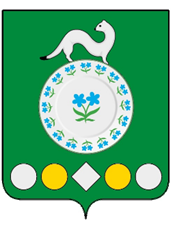 Российская ФедерацияИркутская областьУсольский муниципальный районМишелевское городское поселениеАДМИНИСТРАЦИЯПОСТАНОВЛЕНИЕОт   10.01.2022                            							№ 12р.п. МишелевкаОб утверждении отчета об исполнении бюджета Мишелевского городского поселения Усольского муниципального района Иркутской области на  01 января  2022 года	В соответствии со ст. 264.2 Бюджетного кодекса Российской Федерации, Положением о бюджетном процессе в городском поселении Мишелевском муниципальном образовании, утвержденным решением Думы городского поселения Мишелевского муниципального образования от 26.02.2020г. №111 (в редакции от 24.02.2021г. №141), статьями 23, 46 Устава Мишелевского муниципального образования, администрация Мишелевского городского поселения Усольского муниципального района Иркутской области, ПОСТАНОВЛЯЕТ: 	1. Утвердить отчет «Об исполнении бюджета Мишелевского городского поселения Усольского муниципального района Иркутской области на 01 января 2022 года: - по доходам в сумме 47 839 187,58 рублей (приложение №1); - по расходам в сумме 46 030 216,80 рублей (приложение №2); - с профицитом бюджета 1808 970,78 тыс. рублей (приложение № 3).      2. Опубликовать настоящее постановление в газете «Новости», разместить на официальном сайте администрации Мишелевского городского поселения Усольского муниципального района Иркутской области в информационно-телекоммуникационной сети «Интернет»: мишелёвка.рф.	3. Контроль за исполнением постановления оставляю за собой.Глава Мишелевского муниципального образования                                                                    Н.А. ВалянинПриложение 1УТВЕРЖДЕН Постановлением администрации Мишелевского городского поселения Усольского муниципального района Иркутской области от «10» января 2022 года № 12Отчет об исполнении бюджета Мишелевского городского поселения Усольского муниципального района Иркутской области на 01.01.2022г.(руб.)Начальник отдела финансов, экономики и муниципальных закупок 				Е.Н. БерезковаПриложение 2УТВЕРЖДЕН Постановлением администрации Мишелевского городского поселения Усольского муниципального района Иркутской области от «10» января 2022 года № 12Отчет о распределение бюджетных ассигнований по разделам, подразделам, целевым статьям и видам расходов классификации расходов бюджетов в ведомственной структуре расходов бюджета Мишелевского городского поселения Усольского муниципального района Иркутской области на 01 января 2021 года(руб.)Начальник отдела финансов, экономики и муниципальных закупок 				Е.Н. БерезковаПриложение 3 УТВЕРЖДЕН Постановлением администрации Мишелевского городского поселения Усольского муниципального района Иркутской области от «10» января 2022 года № 12Отчет об исполнении источников внутреннего финансирования дефицита бюджета Мишелевского муниципального образования на 01 января 2022 года                                                                                                                                                                (руб.)Начальник отдела финансов, экономики и муниципальных закупок 				Е.Н. БерезковаНаименование показателяКод дохода по бюджетной классификацииУтвержденные бюджетные назначенияИсполненоИсполненоНаименование показателяКод дохода по бюджетной классификацииУтвержденные бюджетные назначенияИсполнено через финансовые органы на 01.01.2022г.% исполненияНаименование показателяКод дохода по бюджетной классификацииУтвержденные бюджетные назначенияИсполнено через финансовые органы на 01.01.2022г.% исполненияНаименование показателяКод дохода по бюджетной классификацииУтвержденные бюджетные назначенияИсполнено через финансовые органы на 01.01.2022г.% исполненияНаименование показателяКод дохода по бюджетной классификацииУтвержденные бюджетные назначенияИсполнено через финансовые органы на 01.01.2022г.% исполненияДоходы бюджета - всего  х50 409 417,6747 839 187,5894,90в том числе:НАЛОГОВЫЕ И НЕНАЛОГОВЫЕ ДОХОДЫ100100000000000000002 669 360,002 720 680,13101,92НАЛОГИ НА ТОВАРЫ (РАБОТЫ, УСЛУГИ), РЕАЛИЗУЕМЫЕ НА ТЕРРИТОРИИ РОССИЙСКОЙ ФЕДЕРАЦИИ100103000000000000002 669 360,002 720 680,13101,92Акцизы по подакцизным товарам (продукции), производимым на территории Российской Федерации100103020000100001102 669 360,002 720 680,13101,92Доходы от уплаты акцизов на дизельное топливо, подлежащие распределению между бюджетами субъектов Российской Федерации и местными бюджетами с учетом установленных дифференцированных нормативов отчислений в местные бюджеты100103022300100001101 225 680,001 256 028,07102,48Доходы от уплаты акцизов на дизельное топливо, подлежащие распределению между бюджетами субъектов Российской Федерации и местными бюджетами с учетом установленных дифференцированных нормативов отчислений в местные бюджеты (по нормативам, установленным федеральным законом о федеральном бюджете в целях формирования дорожных фондов субъектов Российской Федерации)100103022310100001101 225 680,001 256 028,07102,48Доходы от уплаты акцизов на моторные масла для дизельных и (или) карбюраторных (инжекторных) двигателей, подлежащие распределению между бюджетами субъектов Российской Федерации и местными бюджетами с учетом установленных дифференцированных нормативов отчислений в местные бюджеты100103022400100001106 980,008 833,32126,55Доходы от уплаты акцизов на моторные масла для дизельных и (или) карбюраторных (инжекторных) двигателей, подлежащие распределению между бюджетами субъектов Российской Федерации и местными бюджетами с учетом установленных дифференцированных нормативов отчислений в местные бюджеты (по нормативам, установленным федеральным законом о федеральном бюджете в целях формирования дорожных фондов субъектов Российской Федерации)100103022410100001106 980,008 833,32126,55Доходы от уплаты акцизов на автомобильный бензин, подлежащие распределению между бюджетами субъектов Российской Федерации и местными бюджетами с учетом установленных дифференцированных нормативов отчислений в местные бюджеты100103022500100001101 612 300,001 670 003,78103,58Доходы от уплаты акцизов на автомобильный бензин, подлежащие распределению между бюджетами субъектов Российской Федерации и местными бюджетами с учетом установленных дифференцированных нормативов отчислений в местные бюджеты (по нормативам, установленным федеральным законом о федеральном бюджете в целях формирования дорожных фондов субъектов Российской Федерации)100103022510100001101 612 300,001 670 003,78103,58Доходы от уплаты акцизов на прямогонный бензин, подлежащие распределению между бюджетами субъектов Российской Федерации и местными бюджетами с учетом установленных дифференцированных нормативов отчислений в местные бюджеты10010302260010000110-175 600,00-214 185,04121,97Доходы от уплаты акцизов на прямогонный бензин, подлежащие распределению между бюджетами субъектов Российской Федерации и местными бюджетами с учетом установленных дифференцированных нормативов отчислений в местные бюджеты (по нормативам, установленным федеральным законом о федеральном бюджете в целях формирования дорожных фондов субъектов Российской Федерации)10010302261010000110-175 600,00-214 185,04121,97НАЛОГОВЫЕ И НЕНАЛОГОВЫЕ ДОХОДЫ1821000000000000000011 000 429,969 726 725,9388,42НАЛОГИ НА ПРИБЫЛЬ, ДОХОДЫ182101000000000000006 695 520,007 554 590,31112,83Налог на доходы физических лиц182101020000100001106 695 520,007 554 590,31112,83Налог на доходы физических лиц с доходов, источником которых является налоговый агент, за исключением доходов, в отношении которых исчисление и уплата налога осуществляются в соответствии со статьями 227, 227.1 и 228 Налогового кодекса Российской Федерации182101020100100001106 588 870,007 521 683,43114,16Налог на доходы физических лиц с доходов, источником которых является налоговый агент, за исключением доходов, в отношении которых исчисление и уплата налога осуществляются в соответствии со статьями 227, 2271 и 228 Налогового кодекса Российской Федерации (сумма платежа (перерасчеты, недоимка и задолженность по соответствующему платежу, в том числе по отмененному)182101020100110001106 588 870,007 514 466,00114,05Налог на доходы физических лиц с доходов, источником которых является налоговый агент, за исключением доходов, в отношении которых исчисление и уплата налога осуществляются в соответствии со статьями 227, 2271 и 228 Налогового кодекса Российской Федерации (пени по соответствующему платежу)18210102010012100110-1 615,91Налог на доходы физических лиц с доходов, источником которых является налоговый агент, за исключением доходов, в отношении которых исчисление и уплата налога осуществляются в соответствии со статьями 227, 2271 и 228 Налогового кодекса Российской Федерации (проценты по соответствующему платежу)18210102010012200110-0,63Налог на доходы физических лиц с доходов, источником которых является налоговый агент, за исключением доходов, в отношении которых исчисление и уплата налога осуществляются в соответствии со статьями 227, 2271 и 228 Налогового кодекса Российской Федерации (суммы денежных взысканий (штрафов) по соответствующему платежу согласно законодательству Российской Федерации)18210102010013000110-5 600,89Налог на доходы физических лиц с доходов, полученных от осуществления деятельности физическими лицами, зарегистрированными в качестве индивидуальных предпринимателей, нотариусов, занимающихся частной практикой, адвокатов, учредивших адвокатские кабинеты, и других лиц, занимающихся частной практикой в соответствии со статьей 227 Налогового кодекса Российской Федерации1821010202001000011074 480,00-1 044,02-1,40Налог на доходы физических лиц с доходов, полученных от осуществления деятельности физическими лицами, зарегистрированными в качестве индивидуальных предпринимателей, нотариусов, занимающихся частной практикой, адвокатов, учредивших адвокатские кабинеты, и других лиц, занимающихся частной практикой в соответствии со статьей 227 Налогового кодекса Российской Федерации (сумма платежа (перерасчеты, недоимка и задолженность по соответствующему платежу, в том числе по отмененному)1821010202001100011074 480,00-1 161,67-1,56Налог на доходы физических лиц с доходов, полученных от осуществления деятельности физическими лицами, зарегистрированными в качестве индивидуальных предпринимателей, нотариусов, занимающихся частной практикой, адвокатов, учредивших адвокатские кабинеты, и других лиц, занимающихся частной практикой в соответствии со статьей 227 Налогового кодекса Российской Федерации (пени по соответствующему платежу)18210102020012100110-2,16Налог на доходы физических лиц с доходов, полученных от осуществления деятельности физическими лицами, зарегистрированными в качестве индивидуальных предпринимателей, нотариусов, занимающихся частной практикой, адвокатов, учредивших адвокатские кабинеты, и других лиц, занимающихся частной практикой в соответствии со статьей 227 Налогового кодекса Российской Федерации (суммы денежных взысканий (штрафов) по соответствующему платежу согласно законодательству Российской Федерации)18210102020013000110-115,49Налог на доходы физических лиц с доходов, полученных физическими лицами в соответствии со статьей 228 Налогового кодекса Российской Федерации1821010203001000011032 170,0033 950,90105,54Налог на доходы физических лиц с доходов, полученных физическими лицами в соответствии со статьей 228 Налогового кодекса Российской Федерации (сумма платежа (перерасчеты, недоимка и задолженность по соответствующему платежу, в том числе по отмененному)1821010203001100011032 170,0033 344,93103,65Налог на доходы физических лиц с доходов, полученных физическими лицами в соответствии со статьей 228 Налогового кодекса Российской Федерации (пени по соответствующему платежу)18210102030012100110-457,97Налог на доходы физических лиц с доходов, полученных физическими лицами в соответствии со статьей 228 Налогового кодекса Российской Федерации (суммы денежных взысканий (штрафов) по соответствующему платежу согласно законодательству Российской Федерации)18210102030013000110-148,00НАЛОГИ НА СОВОКУПНЫЙ ДОХОД182105000000000000006 000,0030 917,89515,30Единый сельскохозяйственный налог182105030000100001106 000,0030 917,89515,30Единый сельскохозяйственный налог182105030100100001106 000,0030 917,89515,30Единый сельскохозяйственный налог (сумма платежа (перерасчеты, недоимка и задолженность по соответствующему платежу, в том числе по отмененному)182105030100110001106 000,0030 757,88512,63Единый сельскохозяйственный налог (пени по соответствующему платежу)18210503010012100110-160,01НАЛОГИ НА ИМУЩЕСТВО182106000000000000004 298 909,962 141 217,7349,81Налог на имущество физических лиц182106010000000001102 280 349,96258 515,2611,34Налог на имущество физических лиц, взимаемый по ставкам, применяемым к объектам налогообложения, расположенным в границах городских поселений182106010301300001102 280 349,96258 515,2611,34Налог на имущество физических лиц, взимаемый по ставкам, применяемым к объектам налогообложения, расположенным в границах городских поселений (сумма платежа (перерасчеты, недоимка и задолженность по соответствующему платежу, в том числе по отмененному)182106010301310001102 280 349,96250 625,1110,99Налог на имущество физических лиц, взимаемый по ставкам, применяемым к объектам налогообложения, расположенным в границах городских поселений (пени по соответствующему платежу)18210601030132100110-7 890,15Земельный налог182106060000000001102 018 560,001 882 702,4793,27Земельный налог с организаций182106060300000001101 445 460,001 547 614,16107,07Земельный налог с организаций, обладающих земельным участком, расположенным в границах городских поселений182106060331300001101 445 460,001 547 614,16107,07Земельный налог с организаций, обладающих земельным участком, расположенным в границах городских поселений  (сумма платежа (перерасчеты, недоимка и задолженность по соответствующему платежу, в том числе по отмененному)182106060331310001101 445 460,001 465 683,13101,40Земельный налог с организаций, обладающих земельным участком, расположенным в границах  городских  поселений  (пени по соответствующему платежу)18210606033132100110-72 919,40Земельный налог с организаций, обладающих земельным участком, расположенным в границах городских поселений  (суммы денежных взысканий (штрафов) по соответствующему платежу согласно законодательству Российской Федерации)18210606033133000110-9 011,63Земельный налог с физических лиц18210606040000000110573 100,00335 088,3158,47Земельный налог с физических лиц, обладающих земельным участком, расположенным в границах городских поселений18210606043130000110573 100,00335 088,3158,47Земельный налог с физических лиц, обладающих земельным участком, расположенным в границах городских  поселений  (сумма платежа (перерасчеты, недоимка и задолженность по соответствующему платежу, в том числе по отмененному)18210606043131000110573 100,00330 740,2057,71Земельный налог с физических лиц, обладающих земельным участком, расположенным в границах городских поселений  (пени по соответствующему платежу)18210606043132100110-4 348,11НАЛОГОВЫЕ И НЕНАЛОГОВЫЕ ДОХОДЫ901100000000000000002 151 680,00814 864,7437,87ГОСУДАРСТВЕННАЯ ПОШЛИНА9011080000000000000053 000,0028 280,0053,36Государственная пошлина за совершение нотариальных действий (за исключением действий, совершаемых консульскими учреждениями Российской Федерации)9011080400001000011053 000,0028 280,0053,36Государственная пошлина за совершение нотариальных действий должностными лицами органов местного самоуправления, уполномоченными в соответствии с законодательными актами Российской Федерации на совершение нотариальных действий9011080402001000011053 000,0028 280,0053,369011080402001100011053 000,0028 280,0053,36ДОХОДЫ ОТ ИСПОЛЬЗОВАНИЯ ИМУЩЕСТВА, НАХОДЯЩЕГОСЯ В ГОСУДАРСТВЕННОЙ И МУНИЦИПАЛЬНОЙ СОБСТВЕННОСТИ90111100000000000000508 680,00248 577,8448,87Доходы, получаемые в виде арендной либо иной платы за передачу в возмездное пользование государственного и муниципального имущества (за исключением имущества бюджетных и автономных учреждений, а также имущества государственных и муниципальных унитарных предприятий, в том числе казенных)90111105000000000120508 680,00248 577,8448,87Доходы, получаемые в виде арендной платы за земельные участки, государственная собственность на которые не разграничена, а также средства от продажи права на заключение договоров аренды указанных земельных участков90111105010000000120508 680,00247 077,8448,57Доходы, получаемые в виде арендной платы за земельные участки, государственная собственность на которые не разграничена и которые расположены в границах городских поселений, а также средства от продажи права на заключение договоров аренды указанных земельных участков90111105013130000120508 680,00247 077,8448,57Доходы от сдачи в аренду имущества, составляющего государственную (муниципальную) казну (за исключением земельных участков)90111105070000000120-1 500,00Доходы от сдачи в аренду имущества, составляющего казну городских поселений (за исключением земельных участков)90111105075130000120-1 500,00ДОХОДЫ ОТ ОКАЗАНИЯ ПЛАТНЫХ УСЛУГ И КОМПЕНСАЦИИ ЗАТРАТ ГОСУДАРСТВА90111300000000000000232 000,0030 170,0013,00Доходы от оказания платных услуг (работ)9011130100000000013064 000,0030 170,0047,14Прочие доходы от оказания платных услуг (работ)9011130199000000013064 000,0030 170,0047,14Прочие доходы от оказания платных услуг (работ) получателями средств бюджетов городских поселений9011130199513000013064 000,0030 170,0047,14Доходы от компенсации затрат государства90111302000000000130168 000,00-Доходы, поступающие в порядке возмещения расходов, понесенных в связи с эксплуатацией имущества90111302060000000130168 000,00-Доходы, поступающие в порядке возмещения расходов, понесенных в связи с эксплуатацией имущества городских поселений90111302065130000130168 000,00-ДОХОДЫ ОТ ПРОДАЖИ МАТЕРИАЛЬНЫХ И НЕМАТЕРИАЛЬНЫХ АКТИВОВ901114000000000000001 079 000,00220 593,3720,44Доходы от реализации имущества, находящегося в государственной и муниципальной собственности (за исключением движимого имущества бюджетных и автономных учреждений, а также имущества государственных и муниципальных унитарных предприятий, в том числе казенных)90111402000000000000939 000,00-Доходы от реализации имущества, находящегося в собственности городских поселений (за исключением движимого имущества муниципальных бюджетных и автономных учреждений, а также имущества муниципальных унитарных предприятий, в том числе казенных), в части реализации основных средств по указанному имуществу90111402050130000410839 000,00-Доходы от реализации имущества, находящегося в собственности городских поселений (за исключением имущества муниципальных бюджетных и автономных учреждений, а также имущества муниципальных унитарных предприятий, в том числе казенных), в части реализации материальных запасов по указанному имуществу90111402050130000440100 000,00-Доходы от реализации иного имущества, находящегося в собственности городских поселений (за исключением имущества муниципальных бюджетных и автономных учреждений, а также имущества муниципальных унитарных предприятий, в том числе казенных), в части реализации основных средств по указанному имуществу90111402053130000410839 000,00-Доходы от реализации иного имущества, находящегося в собственности городских поселений (за исключением имущества муниципальных бюджетных и автономных учреждений, а также имущества муниципальных унитарных предприятий, в том числе казенных), в части реализации материальных запасов по указанному имуществу90111402053130000440100 000,00-Доходы от продажи земельных участков, находящихся в государственной и муниципальной собственности90111406000000000430140 000,00220 593,37157,57Доходы от продажи земельных участков, государственная собственность на которые не разграничена90111406010000000430140 000,00220 593,37157,57Доходы от продажи земельных участков, государственная собственность на которые не разграничена и которые расположены в границах городских поселений90111406013130000430140 000,00220 593,37157,57ШТРАФЫ, САНКЦИИ, ВОЗМЕЩЕНИЕ УЩЕРБА9011160000000000000015 000,0025 969,15173,13Административные штрафы, установленные законами субъектов Российской Федерации об административных правонарушениях9011160200002000014015 000,005 000,0033,33Административные штрафы, установленные законами субъектов Российской Федерации об административных правонарушениях, за нарушение муниципальных правовых актов9011160202002000014015 000,005 000,0033,33Штрафы, неустойки, пени, уплаченные в соответствии с законом или договором в случае неисполнения или ненадлежащего исполнения обязательств перед государственным (муниципальным) органом, органом управления государственным внебюджетным фондом, казенным учреждением, Центральным банком Российской Федерации, иной организацией, действующей от имени Российской Федерации90111607000000000140-20 969,15Штрафы, неустойки, пени, уплаченные в случае просрочки исполнения поставщиком (подрядчиком, исполнителем) обязательств, предусмотренных государственным (муниципальным) контрактом90111607010000000140-20 969,15Штрафы, неустойки, пени, уплаченные в случае просрочки исполнения поставщиком (подрядчиком, исполнителем) обязательств, предусмотренных муниципальным контрактом, заключенным муниципальным органом, казенным учреждением городского поселения90111607010130000140-20 969,15ПРОЧИЕ НЕНАЛОГОВЫЕ ДОХОДЫ90111700000000000000264 000,00261 274,3898,97Прочие неналоговые доходы90111705000000000180264 000,00261 274,3898,97Прочие неналоговые доходы бюджетов городских поселений90111705050130000180264 000,00261 274,3898,97БЕЗВОЗМЕЗДНЫЕ ПОСТУПЛЕНИЯ9012000000000000000034 587 947,7134 576 916,7899,97БЕЗВОЗМЕЗДНЫЕ ПОСТУПЛЕНИЯ ОТ ДРУГИХ БЮДЖЕТОВ БЮДЖЕТНОЙ СИСТЕМЫ РОССИЙСКОЙ ФЕДЕРАЦИИ9012020000000000000034 587 947,7134 576 916,7999,97Дотации бюджетам бюджетной системы Российской Федерации9012021000000000015020 521 890,0020 521 890,00100,00Дотации на выравнивание бюджетной обеспеченности901202150010000001507 661 100,007 661 100,00100,00Дотации бюджетам городских поселений на выравнивание бюджетной обеспеченности из бюджета субъекта Российской Федерации.901202150011300001507 661 100,007 661 100,00100,00Дотации бюджетам на поддержку мер по обеспечению сбалансированности бюджетов9012021500200000015083 800,0083 800,00100,00Дотации бюджетам городских поселений на поддержку мер по обеспечению сбалансированности бюджетов9012021500213000015083 800,0083 800,00100,00Дотации на выравнивание бюджетной обеспеченности из бюджетов муниципальных районов, городских округов с внутригородским делением9012021600100000015012 776 990,0012 776 990,00100,00Дотации бюджетам городских поселений на выравнивание бюджетной обеспеченности из бюджетов муниципальных районов9012021600113000015012 776 990,0012 776 990,00100,00Субсидии бюджетам бюджетной системы Российской Федерации (межбюджетные субсидии)9012022000000000015011 237 557,7111 228 069,1499,92Субсидии бюджетам на реализацию программ формирования современной городской среды901202255550000001503 902 657,713 902 569,99100,00Субсидии бюджетам городских поселений на реализацию программ формирования современной городской среды901202255551300001503 902 657,713 902 569,99100,00Прочие субсидии901202299990000001507 334 900,007 325 499,1599,87Прочие субсидии бюджетам городских поселений901202299991300001507 334 900,007 325 499,1599,87Субвенции бюджетам бюджетной системы Российской Федерации90120230000000000150396 600,00396 600,00100,00Субвенции местным бюджетам на выполнение передаваемых полномочий субъектов Российской Федерации9012023002400000015053 100,0053 100,00100,00Субвенции бюджетам городских поселений на выполнение передаваемых полномочий субъектов Российской Федерации9012023002413000015053 100,0053 100,00100,00Субвенции бюджетам на осуществление первичного воинского учета на территориях, где отсутствуют военные комиссариаты90120235118000000150343 500,00343 500,00100,00Субвенции бюджетам городских поселений на осуществление первичного воинского учета на территориях, где отсутствуют военные комиссариаты90120235118130000150343 500,00343 500,00100,00Иные межбюджетные трансферты901202400000000001502 431 900,002 430 357,6599,94Прочие межбюджетные трансферты, передаваемые бюджетам901202499990000001502 431 900,002 430 357,6599,94Прочие межбюджетные трансферты, передаваемые бюджетам городских поселений901202499991300001502 431 900,002 430 357,6599,94ВОЗВРАТ ОСТАТКОВ СУБСИДИЙ, СУБВЕНЦИЙ И ИНЫХ МЕЖБЮДЖЕТНЫХ ТРАНСФЕРТОВ, ИМЕЮЩИХ ЦЕЛЕВОЕ НАЗНАЧЕНИЕ, ПРОШЛЫХ ЛЕТ90121900000000000000--0,01Возврат остатков субсидий, субвенций и иных межбюджетных трансфертов, имеющих целевое назначение, прошлых лет из бюджетов городских поселений90121900000130000150--0,01Возврат прочих остатков субсидий, субвенций и иных межбюджетных трансфертов, имеющих целевое назначение, прошлых лет из бюджетов городских поселений90121960010130000150--0,01Наименование показателяКод расхода по бюджетной классификацииУтвержденные бюджетные назначения         Исполнено         ИсполненоНаименование показателяКод расхода по бюджетной классификацииУтвержденные бюджетные назначения         Исполнено         ИсполненоНаименование показателяКод расхода по бюджетной классификацииУтвержденные бюджетные назначенияИсполнено через финансовые органы на 01.01.2022г.% исполненияНаименование показателяКод расхода по бюджетной классификацииУтвержденные бюджетные назначенияИсполнено через финансовые органы на 01.01.2022г.% исполненияНаименование показателяКод расхода по бюджетной классификацииУтвержденные бюджетные назначенияИсполнено через финансовые органы на 01.01.2022г.% исполненияНаименование показателяКод расхода по бюджетной классификацииУтвержденные бюджетные назначенияИсполнено через финансовые органы на 01.01.2022г.% исполненияРасходы бюджета - всего x50 489 408,7546 030 216,8091,17в том числе:901010271100202000002 329 099,002 256 673,6396,89Расходы на выплаты персоналу в целях обеспечения выполнения функций государственными (муниципальными) органами, казенными учреждениями, органами управления государственными внебюджетными фондами901010271100202001002 329 099,002 256 673,6396,89Расходы на выплаты персоналу государственных (муниципальных) органов901010271100202001202 329 099,002 256 673,6396,89Фонд оплаты труда государственных (муниципальных) органов901010271100202001211 788 149,001 781 419,7299,62Иные выплаты персоналу государственных (муниципальных) органов, за исключением фонда оплаты труда901010271100202001221 000,00-Взносы по обязательному социальному страхованию на выплаты денежного содержания и иные выплаты работникам государственных (муниципальных) органов90101027110020200129539 950,00475 253,9188,029010104711002020000014 143 766,0013 919 920,6498,42Расходы на выплаты персоналу в целях обеспечения выполнения функций государственными (муниципальными) органами, казенными учреждениями, органами управления государственными внебюджетными фондами9010104711002020010011 543 000,0011 457 546,8699,26Расходы на выплаты персоналу государственных (муниципальных) органов9010104711002020012011 543 000,0011 457 546,8699,26Фонд оплаты труда государственных (муниципальных) органов901010471100202001218 889 000,008 809 229,2599,10Иные выплаты персоналу государственных (муниципальных) органов, за исключением фонда оплаты труда9010104711002020012231 000,0025 460,0082,13Взносы по обязательному социальному страхованию на выплаты денежного содержания и иные выплаты работникам государственных (муниципальных) органов901010471100202001292 623 000,002 622 857,6199,99Закупка товаров, работ и услуг для обеспечения государственных (муниципальных) нужд901010471100202002001 909 569,001 786 028,8193,53Иные закупки товаров, работ и услуг для обеспечения государственных (муниципальных) нужд901010471100202002401 909 569,001 786 028,8193,53Прочая закупка товаров, работ и услуг901010471100202002441 637 569,001 516 379,8292,60Закупка энергетических ресурсов90101047110020200247272 000,00269 648,9999,14Иные бюджетные ассигнования90101047110020200800691 197,00676 344,9797,85Уплата налогов, сборов и иных платежей90101047110020200850691 197,00676 344,9797,85Уплата налога на имущество организаций и земельного налога90101047110020200851359 197,00358 821,2599,90Уплата прочих налогов, сборов9010104711002020085220 000,0018 425,4392,13Уплата иных платежей90101047110020200853312 000,00299 098,2995,8690101047120029999000145 000,00130 366,0089,91Закупка товаров, работ и услуг для обеспечения государственных (муниципальных) нужд90101047120029999200145 000,00130 366,0089,91Иные закупки товаров, работ и услуг для обеспечения государственных (муниципальных) нужд90101047120029999240145 000,00130 366,0089,91Прочая закупка товаров, работ и услуг90101047120029999244145 000,00130 366,0089,91901010472500202000001 948 000,001 852 597,2695,10Расходы на выплаты персоналу в целях обеспечения выполнения функций государственными (муниципальными) органами, казенными учреждениями, органами управления государственными внебюджетными фондами901010472500202001001 948 000,001 852 597,2695,10Расходы на выплаты персоналу государственных (муниципальных) органов901010472500202001201 948 000,001 852 597,2695,10Фонд оплаты труда государственных (муниципальных) органов901010472500202001211 457 000,001 427 108,3397,95Взносы по обязательному социальному страхованию на выплаты денежного содержания и иные выплаты работникам государственных (муниципальных) органов90101047250020200129491 000,00425 488,9386,669010104770002999900019 750,0019 750,00100,00Закупка товаров, работ и услуг для обеспечения государственных (муниципальных) нужд9010104770002999920019 750,0019 750,00100,00Иные закупки товаров, работ и услуг для обеспечения государственных (муниципальных) нужд9010104770002999924019 750,0019 750,00100,00Прочая закупка товаров, работ и услуг9010104770002999924419 750,0019 750,00100,0090101117110020870000100 000,00-Иные бюджетные ассигнования90101117110020870800100 000,00-Резервные средства90101117110020870870100 000,00-9010113711009871000025 000,0022 095,0088,38Закупка товаров, работ и услуг для обеспечения государственных (муниципальных) нужд9010113711009871020025 000,0022 095,0088,38Иные закупки товаров, работ и услуг для обеспечения государственных (муниципальных) нужд9010113711009871024025 000,0022 095,0088,38Прочая закупка товаров, работ и услуг9010113711009871024425 000,0022 095,0088,38Субвенции на осуществление областного государственного полномочия по определению перечня должностных лиц органов местного самоуправления, уполномоченных составлять протоколы об административных правонарушениях, предусмотренных отдельными законами Иркутской области об административной ответственности901011390A0073150000700,00700,00100,00Закупка товаров, работ и услуг для обеспечения государственных (муниципальных) нужд901011390A0073150200700,00700,00100,00Иные закупки товаров, работ и услуг для обеспечения государственных (муниципальных) нужд901011390A0073150240700,00700,00100,00Прочая закупка товаров, работ и услуг901011390A0073150244700,00700,00100,00Субвенции на осуществление первичного воинского учета на территориях, где отсутствуют военные комиссариаты901020390A0151180000343 500,00343 500,00100,00Расходы на выплаты персоналу в целях обеспечения выполнения функций государственными (муниципальными) органами, казенными учреждениями, органами управления государственными внебюджетными фондами901020390A0151180100315 500,00315 500,00100,00Расходы на выплаты персоналу государственных (муниципальных) органов901020390A0151180120315 500,00315 500,00100,00Фонд оплаты труда государственных (муниципальных) органов901020390A0151180121251 310,00251 310,00100,00Взносы по обязательному социальному страхованию на выплаты денежного содержания и иные выплаты работникам государственных (муниципальных) органов901020390A015118012964 190,0064 190,00100,00Закупка товаров, работ и услуг для обеспечения государственных (муниципальных) нужд901020390A015118020028 000,0028 000,00100,00Иные закупки товаров, работ и услуг для обеспечения государственных (муниципальных) нужд901020390A015118024028 000,0028 000,00100,00Прочая закупка товаров, работ и услуг901020390A015118024428 000,0028 000,00100,0090103107230020200000876 000,00798 818,7891,19Расходы на выплаты персоналу в целях обеспечения выполнения функций государственными (муниципальными) органами, казенными учреждениями, органами управления государственными внебюджетными фондами90103107230020200100600 000,00578 175,7696,36Расходы на выплаты персоналу государственных (муниципальных) органов90103107230020200120600 000,00578 175,7696,36Фонд оплаты труда государственных (муниципальных) органов90103107230020200121462 000,00444 995,2296,32Взносы по обязательному социальному страхованию на выплаты денежного содержания и иные выплаты работникам государственных (муниципальных) органов90103107230020200129138 000,00133 180,5496,51Закупка товаров, работ и услуг для обеспечения государственных (муниципальных) нужд90103107230020200200276 000,00220 643,0279,94Иные закупки товаров, работ и услуг для обеспечения государственных (муниципальных) нужд90103107230020200240276 000,00220 643,0279,94Прочая закупка товаров, работ и услуг90103107230020200244276 000,00220 643,0279,94901031472400202000003 000,003 000,00100,00Закупка товаров, работ и услуг для обеспечения государственных (муниципальных) нужд901031472400202002003 000,003 000,00100,00Иные закупки товаров, работ и услуг для обеспечения государственных (муниципальных) нужд901031472400202002403 000,003 000,00100,00Прочая закупка товаров, работ и услуг901031472400202002443 000,003 000,00100,00Субвенции на осуществление отдельных областных государственных полномочий в сфере водоснабжения и водоотведения9010401613017311000052 400,0052 400,00100,00Расходы на выплаты персоналу в целях обеспечения выполнения функций государственными (муниципальными) органами, казенными учреждениями, органами управления государственными внебюджетными фондами9010401613017311010049 780,0049 780,00100,00Расходы на выплаты персоналу государственных (муниципальных) органов9010401613017311012049 780,0049 780,00100,00Фонд оплаты труда государственных (муниципальных) органов9010401613017311012134 746,0034 746,00100,00Взносы по обязательному социальному страхованию на выплаты денежного содержания и иные выплаты работникам государственных (муниципальных) органов9010401613017311012915 034,0015 034,00100,00Закупка товаров, работ и услуг для обеспечения государственных (муниципальных) нужд901040161301731102002 620,002 620,00100,00Иные закупки товаров, работ и услуг для обеспечения государственных (муниципальных) нужд901040161301731102402 620,002 620,00100,00Прочая закупка товаров, работ и услуг901040161301731102442 620,002 620,00100,009010405725002999900060 000,0060 000,00100,00Закупка товаров, работ и услуг для обеспечения государственных (муниципальных) нужд9010405725002999920060 000,0060 000,00100,00Иные закупки товаров, работ и услуг для обеспечения государственных (муниципальных) нужд9010405725002999924060 000,0060 000,00100,00Прочая закупка товаров, работ и услуг9010405725002999924460 000,0060 000,00100,009010406725002999900050 000,00-Закупка товаров, работ и услуг для обеспечения государственных (муниципальных) нужд9010406725002999920050 000,00-Иные закупки товаров, работ и услуг для обеспечения государственных (муниципальных) нужд9010406725002999924050 000,00-Прочая закупка товаров, работ и услуг9010406725002999924450 000,00-90104097260028888000970 000,00960 879,8399,06Закупка товаров, работ и услуг для обеспечения государственных (муниципальных) нужд90104097260028888200970 000,00960 879,8399,06Иные закупки товаров, работ и услуг для обеспечения государственных (муниципальных) нужд90104097260028888240970 000,00960 879,8399,06Прочая закупка товаров, работ и услуг90104097260028888244970 000,00960 879,8399,06901040972600299990003 383 500,001 284 882,0837,97Закупка товаров, работ и услуг для обеспечения государственных (муниципальных) нужд901040972600299992003 383 500,001 284 882,0837,97Иные закупки товаров, работ и услуг для обеспечения государственных (муниципальных) нужд901040972600299992403 383 500,001 284 882,0837,97Прочая закупка товаров, работ и услуг901040972600299992443 383 500,001 284 882,0837,9790104127120029999000170 000,0075 500,0044,41Закупка товаров, работ и услуг для обеспечения государственных (муниципальных) нужд90104127120029999200170 000,0075 500,0044,41Иные закупки товаров, работ и услуг для обеспечения государственных (муниципальных) нужд90104127120029999240170 000,0075 500,0044,41Прочая закупка товаров, работ и услуг90104127120029999244170 000,0075 500,0044,41901041273000299990002 000,001 900,0095,00Закупка товаров, работ и услуг для обеспечения государственных (муниципальных) нужд901041273000299992002 000,001 900,0095,00Иные закупки товаров, работ и услуг для обеспечения государственных (муниципальных) нужд901041273000299992402 000,001 900,0095,00Прочая закупка товаров, работ и услуг901041273000299992442 000,001 900,0095,0090105017220129999000691 000,00690 636,3599,95Закупка товаров, работ и услуг для обеспечения государственных (муниципальных) нужд90105017220129999200691 000,00690 636,3599,95Иные закупки товаров, работ и услуг для обеспечения государственных (муниципальных) нужд90105017220129999240691 000,00690 636,3599,95Прочая закупка товаров, работ и услуг90105017220129999244691 000,00690 636,3599,95901050172201S2370000247 880,00247 495,0099,84Закупка товаров, работ и услуг для обеспечения государственных (муниципальных) нужд901050172201S2370200247 880,00247 495,0099,84Иные закупки товаров, работ и услуг для обеспечения государственных (муниципальных) нужд901050172201S2370240247 880,00247 495,0099,84Прочая закупка товаров, работ и услуг901050172201S2370244247 880,00247 495,0099,84901050272202288880002 320 000,002 318 457,6599,93Закупка товаров, работ и услуг для обеспечения государственных (муниципальных) нужд901050272202288882002 320 000,002 318 457,6599,93Иные закупки товаров, работ и услуг для обеспечения государственных (муниципальных) нужд901050272202288882402 320 000,002 318 457,6599,93Прочая закупка товаров, работ и услуг901050272202288882442 320 000,002 318 457,6599,93901050272202299990001 777 990,00597 663,2633,61Закупка товаров, работ и услуг для обеспечения государственных (муниципальных) нужд901050272202299992001 777 990,00597 663,2633,61Иные закупки товаров, работ и услуг для обеспечения государственных (муниципальных) нужд901050272202299992401 777 990,00597 663,2633,61Закупка товаров, работ, услуг в целях капитального ремонта государственного (муниципального) имущества90105027220229999243157 296,96157 296,96100,00Прочая закупка товаров, работ и услуг901050272202299992441 620 693,04440 366,3027,17901050272202S2200000755 730,00755 730,00100,00Закупка товаров, работ и услуг для обеспечения государственных (муниципальных) нужд901050272202S2200200755 730,00755 730,00100,00Иные закупки товаров, работ и услуг для обеспечения государственных (муниципальных) нужд901050272202S2200240755 730,00755 730,00100,00Прочая закупка товаров, работ и услуг901050272202S2200244755 730,00755 730,00100,00Субсидии местным бюджетам на реализацию программ формирования современной городской среды9010503721F2555510004 468 273,414 468 273,41100,00Закупка товаров, работ и услуг для обеспечения государственных (муниципальных) нужд9010503721F2555512004 468 273,414 468 273,41100,00Иные закупки товаров, работ и услуг для обеспечения государственных (муниципальных) нужд9010503721F2555512404 468 273,414 468 273,41100,00Прочая закупка товаров, работ и услуг9010503721F2555512444 468 273,414 468 273,41100,00901050372500299990002 719 910,002 473 859,3390,95Закупка товаров, работ и услуг для обеспечения государственных (муниципальных) нужд901050372500299992002 719 910,002 473 859,3390,95Иные закупки товаров, работ и услуг для обеспечения государственных (муниципальных) нужд901050372500299992402 719 910,002 473 859,3390,95Прочая закупка товаров, работ и услуг901050372500299992442 439 910,002 217 577,6790,89Закупка энергетических ресурсов90105037250029999247280 000,00256 281,6691,53901050372500S23700002 034 988,062 034 988,06100,00Закупка товаров, работ и услуг для обеспечения государственных (муниципальных) нужд901050372500S23702002 034 988,062 034 988,06100,00Иные закупки товаров, работ и услуг для обеспечения государственных (муниципальных) нужд901050372500S23702402 034 988,062 034 988,06100,00Прочая закупка товаров, работ и услуг901050372500S23702442 034 988,062 034 988,06100,009010503750002999900044,3244,32100,00Закупка товаров, работ и услуг для обеспечения государственных (муниципальных) нужд9010503750002999920044,3244,32100,00Иные закупки товаров, работ и услуг для обеспечения государственных (муниципальных) нужд9010503750002999924044,3244,32100,00Прочая закупка товаров, работ и услуг9010503750002999924444,3244,32100,009010705712002999900070 000,0040 200,0057,43Закупка товаров, работ и услуг для обеспечения государственных (муниципальных) нужд9010705712002999920070 000,0040 200,0057,43Иные закупки товаров, работ и услуг для обеспечения государственных (муниципальных) нужд9010705712002999924070 000,0040 200,0057,43Прочая закупка товаров, работ и услуг9010705712002999924470 000,0040 200,0057,4390107077410029999000182 000,00159 497,8687,64Закупка товаров, работ и услуг для обеспечения государственных (муниципальных) нужд90107077410029999200182 000,00159 497,8687,64Иные закупки товаров, работ и услуг для обеспечения государственных (муниципальных) нужд90107077410029999240182 000,00159 497,8687,64Прочая закупка товаров, работ и услуг90107077410029999244182 000,00159 497,8687,64901080174200208000004 413 050,004 399 223,4399,69Расходы на выплаты персоналу в целях обеспечения выполнения функций государственными (муниципальными) органами, казенными учреждениями, органами управления государственными внебюджетными фондами901080174200208001003 416 890,003 415 623,6499,96Расходы на выплаты персоналу казенных учреждений901080174200208001103 416 890,003 415 623,6499,96Фонд оплаты труда учреждений901080174200208001112 634 360,002 633 161,3299,95Взносы по обязательному социальному страхованию на выплаты по оплате труда работников и иные выплаты работникам учреждений90108017420020800119782 530,00782 462,3299,99Закупка товаров, работ и услуг для обеспечения государственных (муниципальных) нужд90108017420020800200989 160,00978 140,3098,89Иные закупки товаров, работ и услуг для обеспечения государственных (муниципальных) нужд90108017420020800240989 160,00978 140,3098,89Прочая закупка товаров, работ и услуг90108017420020800244638 160,00627 751,2998,37Закупка энергетических ресурсов90108017420020800247351 000,00350 389,0199,83Иные бюджетные ассигнования901080174200208008007 000,005 459,4977,99Уплата налогов, сборов и иных платежей901080174200208008507 000,005 459,4977,99Уплата налога на имущество организаций и земельного налога901080174200208008511 500,00335,0022,33Уплата иных платежей901080174200208008535 500,005 124,4993,1790110017430021001000743 000,00742 644,0099,95Социальное обеспечение и иные выплаты населению90110017430021001300743 000,00742 644,0099,95Публичные нормативные социальные выплаты гражданам90110017430021001310743 000,00742 644,0099,95Иные пенсии, социальные доплаты к пенсиям90110017430021001312743 000,00742 644,0099,9590110067430020800000150 000,00146 602,2497,73Закупка товаров, работ и услуг для обеспечения государственных (муниципальных) нужд90110067430020800200150 000,00146 602,2497,73Иные закупки товаров, работ и услуг для обеспечения государственных (муниципальных) нужд90110067430020800240150 000,00146 602,2497,73Прочая закупка товаров, работ и услуг90110067430020800244150 000,00146 602,2497,739011105725002999900050 000,00-Закупка товаров, работ и услуг для обеспечения государственных (муниципальных) нужд9011105725002999920050 000,00-Иные закупки товаров, работ и услуг для обеспечения государственных (муниципальных) нужд9011105725002999924050 000,00-Прочая закупка товаров, работ и услуг9011105725002999924450 000,00-90111057440029999000911 400,00839 490,7192,11Расходы на выплаты персоналу в целях обеспечения выполнения функций государственными (муниципальными) органами, казенными учреждениями, органами управления государственными внебюджетными фондами90111057440029999100397 000,00390 461,9898,35Расходы на выплаты персоналу казенных учреждений90111057440029999110397 000,00390 461,9898,35Фонд оплаты труда учреждений90111057440029999111305 000,00300 248,5198,44Взносы по обязательному социальному страхованию на выплаты по оплате труда работников и иные выплаты работникам учреждений9011105744002999911992 000,0090 213,4798,06Закупка товаров, работ и услуг для обеспечения государственных (муниципальных) нужд90111057440029999200514 400,00449 028,7387,29Иные закупки товаров, работ и услуг для обеспечения государственных (муниципальных) нужд90111057440029999240514 400,00449 028,7387,29Прочая закупка товаров, работ и услуг90111057440029999244394 400,00354 384,4489,85Закупка энергетических ресурсов90111057440029999247120 000,0094 644,2978,87901110574400S29220004 140 730,004 140 730,00100,00Закупка товаров, работ и услуг для обеспечения государственных (муниципальных) нужд901110574400S29222004 140 730,004 140 730,00100,00Иные закупки товаров, работ и услуг для обеспечения государственных (муниципальных) нужд901110574400S29222404 140 730,004 140 730,00100,00Прочая закупка товаров, работ и услуг901110574400S29222444 140 730,004 140 730,00100,00901120471100202000002 100,002 100,00100,00Закупка товаров, работ и услуг для обеспечения государственных (муниципальных) нужд901120471100202002002 100,002 100,00100,00Иные закупки товаров, работ и услуг для обеспечения государственных (муниципальных) нужд901120471100202002402 100,002 100,00100,00Прочая закупка товаров, работ и услуг901120471100202002442 100,002 100,00100,00901130171200219990001 014,441 014,44100,00Обслуживание государственного (муниципального) долга901130171200219997001 014,441 014,44100,00Обслуживание муниципального долга901130171200219997301 014,441 014,44100,0090114037110021999000188 583,52188 583,52100,00Межбюджетные трансферты90114037110021999500188 583,52188 583,52100,00Иные межбюджетные трансферты90114037110021999540188 583,52188 583,52100,00Наименование показателякод строкисуммаисполнено на 01.01.2022г.Наименование показателякод строкисуммаисполнено на 01.01.2022г.Наименование показателякод строкисуммаисполнено на 01.01.2022г.1346Источники финансирования дефицита бюджета - всего9010100000000000000079 991,08-1 808 970,78Погашение бюджетных кредитов, полученных из других бюджетов бюджетной системы Российской Федерации в валюте Российской Федерации90101030100000000700-348 000,00-348 000,00Погашение бюджетами городских поселений кредитов из других бюджетов бюджетной системы Российской Федерации в валюте Российской Федерации90101030100130000710-348 000,00-348 000,000Изменение остатков средств90101050000000000000427 991,08 -1 808 970,78  Увеличение прочих остатков средств бюджетов90101050200000000500-50 409 417,67-48 373 658,93  Увеличение прочих остатков денежных средств бюджетов90101050201000000510-50 409 417,67-48 373 658,93  Увеличение прочих остатков денежных средств бюджетов городских поселений90101050201130000510-50 409 417,67-48 373 658,93  Уменьшение остатков средств бюджетов9010100000000000060050 489 408,7546 912 688,15   Уменьшение прочих остатков средств бюджетов9010105020000000060050 489 408,7546 912 688,15   Уменьшение прочих остатков денежных средств бюджетов9010105020100000061050 489 408,7546 912 688,15   Уменьшение прочих остатков денежных средств бюджетов городских поселений9010105020113000061050 489 408,7546 912 688,15 